WERKINSTRUCTIEKAARTDeze WIK dient als ondersteuning bij de opmaak van uw werkinstructies. Ze dient steeds aangepast te worden naar de eigen bedrijfsomstandigheden en de VIK.TOEPASSINGSGEBIEDsterktetesten (doorbuiging, breukbelasting) van allerhande materialenGEBRUIKSINSTRUCTIES - AANDACHTSPUNTENALGEMEENVóór eerste gebruik, steeds de handleiding doorlezen.Machine mag enkel gebruikt worden voor die toepassingen vermeld in de handleiding van de fabrikant.Machine mag enkel bediend worden door vakbekwame, regelmatig opgeleide personen. Opdrachtgever en gebruiker dienen te allen tijde te kunnen aantonen dat de gebruiker daartoe de nodige opleiding(en) volgde.Gebruiksinstructies van de constructeur/leverancier volgen. Eveneens technische documentatie raadplegen.VOOR GEBRUIKSteeds werken op een nette, overzichtelijke, goed verlichte en verluchte werkpost.Staat de drukpers / testbank op een ergonomisch verantwoorde wijze opgesteld? (hoogte, draai- en bewegingsruimte i.f.v. de bewerkingsvolgorde)Algemene controle uitvoeren op de staat en de conditie van de drukpers. Geen beschadigingen aan: gestel, geleiders, bewegende onderdelen, cilinder, aanwezige beschermings- en veiligheidsinrichting en eventueel blootgestelde bekabeling of andere aan- en afvoerleidingen (vb. hydraulische of pneumatische lekken)?Goede manuele 2-richtingswerking pomp/cilinder?Daarna, vóór het instellen, energievoorziening uitschakelen = pomp vergrendelen: hydrauliek.Restenergie, indien aanwezig (hydraulische cilinder) afvoeren.INSTELLENEnergievrij en/of volgens de afgesproken veiligheidsprocedures werken = vergrendelingsprocedure.Enkel de voor de machine voorziene gereedschappen aanwenden: platte sleutels, ringsleutels, potsleutels, …Ondersteuningsdelen en cilinder instellen volgens de testen afmetingen.Opvulstukken en spanblokken afstemmen en klaarleggenPersdruk (loodcel) instellen.Aanwezige beveiliging/bescherming inschakelen.De testdelen klaarzetten op de werkpost.EFFECTIEF GEBRUIKZich verzekeren van de afwezigheid van storende elementen of personen in de werkomgeving.Toepassen van de vereiste collectieve en persoonlijke beschermingsmaatregelen: gezichtsbescherming, handschoenen, ...Teststuk nemen en nauwkeurig positioneren in de testopstelling.Na het positioneren van het teststuk, lichaam en beide handen op veilige afstand van de beweegbare cilinder houden.Eventueel mobiele afscherming plaatsen.Cilinder van de nodige manuele energie voorzien (pompen) om de ingestelde druk te bereiken.Tijdens het dichtgaan van de cilinder nooit met de andere hand begeleidende of corrigerende bewegingen uitvoeren aan de teststukken, de opvulstukken of de spanblokken. Eens de cilinder op druk is (tenzij er druk moet gegeven worden tot er breuk ontstaat) de volgende testcyclus voorbereiden.Na de reguliere druktijd (afhankelijk van het soort test) de cilinder manueel openen, het geteste stuk uit de pers halen en wegleggen. Hierbij voldoende aandacht schenken aan het ergonomisch aspect (vb. in de hoogte aanpasbaar stapelplatform gebruiken).Volgende testcyclus herhalen: teststuk nemen, positioneren en onder spanning zetten in de drukpers ...NA GEBRUIKMachine vergrendelen.Opvulstukken en spanblokken verwijderen en wegleggen.Eventueel vuil, smeer, aangekoekt stof en materiaalresten onmiddellijk verwijderen.Machine en hulpmiddelen steeds op een respectvolle manier behandelen.Bij vaststelling van mogelijke schade of problemen van gestel, cilinder, slangen, ... machine onmiddellijk buiten dienst stellen en melding maken bij de verantwoordelijke.GEREEDSCHAPPENOpvulstukken en spanblokken reinigen, indien nodig, en wegleggen.Enkel de voor de machine voorziene gereedschappen aanwenden: platte sleutels, ringsleutels, potsleutels, speciale sleutels, …Gereedschappen steeds op de daartoe voorziene plaats wegbergen (schaduwbord, kast, lade, …)Snelkoppelingen op de machine op de correcte manier gebruiken/behandelen.ONDERHOUD - INSPECTIE - HERSTELLINGALGEMEENOnmiddellijke actie ondernemen bij het vaststellen van, of bij de melding van beschadigingen of defecten aan de machine of onderdelen ervan.Onderhoud, inspectie en herstellingen gebeuren steeds bij een energievrije en vergrendelde machine.Machine op regelmatige basis reinigen en smeren.Onderhoudsinstructies uit te voeren volgens aanwijzingen van de constructeur/leverancier. Eveneens technische documentatie raadplegen.SPECIFIEKPeriodieke controle uitvoeren op de staat en de conditie van de machine.De machine mag enkel onderhouden/hersteld worden door vakbekwame, bevoegde personen.	Altijd originele onderdelen gebruiken bij herstelling/vervanging.De periodieke controles en de ondernomen acties registreren in een onderhoudsboek.RISICO’ S EN PREVENTIEMAATREGELENZie “VEILIGHEIDSINSTRUCTIEKAART DRUKPERS / TESTBANK”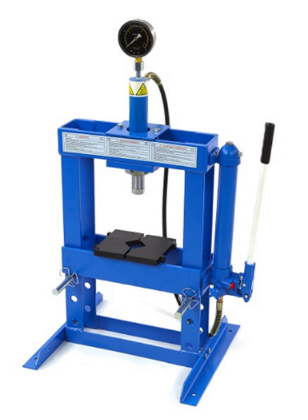 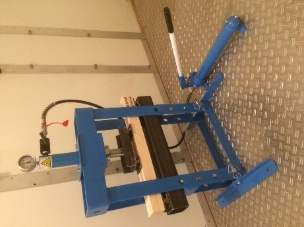 HANDMATIG AANGEDREVEN HYDRAULISCHE DRUKPERS / TESTBANKHANDMATIG AANGEDREVEN HYDRAULISCHE DRUKPERS / TESTBANKMerk: 	Type: 	Bouwjaar: 	Inventarisnr: 	In dienst: 	Logo bedrijfMerk: 	Type: 	Bouwjaar: 	Inventarisnr: 	In dienst: 	Opmaak: 	